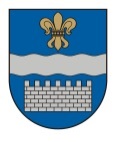 DAUGAVPILS VALSTSPILSĒTAS PAŠVALDĪBAS DOMEK. Valdemāra iela 1, Daugavpils, LV-5401, tālr. 65404344, 65404399, 65404321e-pasts: info@daugavpils.lv   www.daugavpils.lvDaugavpilīĀRKĀRTAS IZGLĪTĪBAS UN KULTŪRAS JAUTĀJUMU KOMITEJAS  SĒDES PROTOKOLS2023.gada 14.decembrī                                                                                                      Nr.30Sēdes veids: atklātaSēde notiek: Domes sēžu zālē Sēdes gaitu fiksē audioierakstā un videoierakstāSēdes norises laiks: no plkst. 1340 līdz plkst. 1346Sēdi vada:                                   Izglītības un kultūras jautājumu komitejas  priekšsēdētāja L.Jankovska  Sēdē piedalās:       Komitejas locekļi:                       A.Gržibovskis, I.Jukšinska,  N.Kožanova,, J.Lāčplēsis,  A.Vasiļjevs Pašvaldības administrācijas darbinieki:                                     R.Golovans   Pašvaldības iestāžu darbinieki:     M.Čačka, D.Krīviņa  Sēdē nepiedalās:                           I.Šķinčs - komandējumāDarba kārtība:1. Par atbalstu projektam “Eiropas kultūra: vienoti dažādībā”.Izglītības un kultūras jautājumu komitejas priekšsēdētāja L.Jankovska ziņo par darba kārtību.Deputātiem nav iebildumu.1.Par atbalstu projektam “Eiropas kultūra: vienoti dažādībā”.Ziņo: Daugavpils valstspilsētas pašvaldības iestādes “ Rotko muzejs” vadītājs M.Čačka.A.Vasiļjevs precizē, vai no pašvaldības puses neko neieguldām?M.Čačka atbild, nē.N.Kožanova jautā, kāds būs projekta sasniedzamais rezultāts?M.Čačka atbild, projekta sasniedzamais rezultāts praktiskā izpausmes formā ir astoņu mākslinieku starptautiska rezidence, tās norises vietā Rotko muzejs. Attiecīgi divi no katras partneru valsts pārstāvjiem deleģēti organizācijas mākslinieki brauks uz katru no partneru valstīm. Tā rezultātā notiks starptautiskā pieredzes apmaiņa, māksliniecisko vērtību analīze. Īpaši cerīgi raugos uz Čehiju ar kuru kā valsti līdz šim ir bijuši mazāki līdz šim kontakti. Rotko muzejam tikai viens, bet nozīmīgi liels projekts kopā ar Kanādas vēstniecību kad bija J.Doiča fotogrāfiju izstāde, tas bija 2015.gads.  Nākotnē varētu veidoties sadarbības projekti ar šīs valsts pārstāvjiem.A.Vasiļjevs jautā, vai tiešām nav informācijas kāpēc atteicās piedalīties viens no projekta dalībniekiem?M.Čačka atbild, nav informācijas kāpēc tieši, varētu būt iemesls bija dokumentu iesniegšana, bet tieši nav garantijas.L.Jankovska lūdz Attīstības departamenta vadītājai D.Krīviņai izteikt savu viedokli kāpēc viens no potenciāliem  dalībniekiem atteicās, kādi pazemes akmeņi varētu būt šajā projektā?D.Krīviņa izsakās, tādas situācijas notiek, ka kāds no partneriem nezināmu iemeslu dēļ atsakās.A.Vasiļjevs piebilst, ka precizē, jo varbūt kaut ko nezina, lai vēlāk nenonāktu nepatīkamā situācijā.Debate (L.Jankovska ).L.Jankovska aicina deputātus balsot par lēmuma projekta atbalstu un virzīt izskatīšanai Finanšu komitejas sēdē un Daugavpils valstspilsētas pašvaldības domes sēdē.Atklāti balsojot: “par” – 6 (A.Gržibovskis, I.Jukšinska, L.Jankovska, N.Kožanova, J.Lāčplēsis, A.Vasiļjevs), “pret” –nav, “atturas” – nav, Izglītības un kultūras jautājumu komiteja nolemj: atbalstīt lēmuma projektu “Par atbalstu projektam “Eiropas kultūra: vienoti dažādībā”” un virzīt izskatīšanai Finanšu komitejas sēdē un Daugavpils valstspilsētas pašvaldības domes sēdē.Jautājuma ziņotājs Daugavpils valstspilsētas pašvaldības domes sēdē noteikts Izglītības un kultūras jautājumu komitejas priekšsēdētājas vietnieks A.Vasiļjevs.Sēde slēgta plkst. 13:46Izglītības un kultūras jautājumukomitejas priekšsēdētāja	        (personiskais paraksts)                             L.JankovskaProtokoliste		                  (personiskais paraksts)                              V.PavlovičaSēdi protokolē:	Daugavpils pašvaldības centrālās pārvaldes Administratīvā  departamenta Lietvedības un saimnieciskā nodrošinājuma nodaļas  Lietvedības pārzine V.Pavloviča